Publicado en España el 12/04/2016 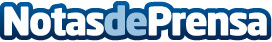 20 mitos y verdades de los hilos tensoresLa flacidez facial es uno de los aspectos que más preocupa a las personas que buscan difuminar, en la medida de lo posible, los signos del paso del tiempo. Por ello la investigación es continua y no paran de surgir técnicas cuyo objetivo es combatir este problema. Pero ¿Qué hay detrás de los llamados hilos mágicos? Clínica SOFT ofrece las verdades y mentiras de esta revolucionaria técnica de rejuvenecimiento facial para reafirmar la piel. Precio por sesión: 390€
Datos de contacto:Globe ComunicaciónNota de prensa publicada en: https://www.notasdeprensa.es/20-mitos-y-verdades-de-los-hilos-tensores_1 Categorias: Sociedad http://www.notasdeprensa.es